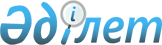 О внесении изменений в постановление Правительства Республики Казахстан от 29 ноября 2010 года № 1263 "О создании Комиссии по проведению конкурсов на предоставление права недропользования"
					
			Утративший силу
			
			
		
					Постановление Правительства Республики Казахстан от 29 ноября 2013 года № 1277. Утратило силу постановлением Правительства Республики Казахстан от 10 августа 2015 года № 630

      Сноска. Утратило силу постановлением Правительства РК от 10.08.2015 № 630 (вводится в действие по истечении десяти календарных дней после дня его первого официального опубликования).      Правительство Республики Казахстан ПОСТАНОВЛЯЕТ:



      1. Внести в постановление Правительства Республики Казахстан от 29 ноября 2010 года № 1263 «О создании Комиссии по проведению конкурсов на предоставление права недропользования» (САПП Республики Казахстан, 2011 г., № 2, ст. 36) следующие изменения:



      в приложении 1 к указанному постановлению:



      ввести в состав Комиссии по проведению конкурсов на предоставление права недропользования по вопросам углеводородного сырья:

      вывести из указанного состава: Мынбаева Сауата Мухаметбаевича, Сафинова Канатбека Бейсенбековича, Ужкенова Булата Султановича, Турекельдиева Суюндика Мырзакельдиевича, Жаксыбаева Бахыта Калмырзаевича, Есенбаеву Алию Омирбековну.



      2. Настоящее постановление вводится в действие со дня подписания.      Премьер-Министр

      Республики Казахстан                       С. Ахметов
					© 2012. РГП на ПХВ «Институт законодательства и правовой информации Республики Казахстан» Министерства юстиции Республики Казахстан
				Карабалина

Узакбая Сулейменовича –Министра нефти и газа Республики Казахстан, председателемАкчулакова

Булата Ураловича –вице-министра нефти и газа Республики Казахстан, заместителем председателяНурабаева

Базарбая Канаевича –председателя Комитета геологии и недропользования Министерства индустрии и новых технологий Республики КазахстанТаутеева

Ауесбека Зпашевича –заместителя председателя Комитета экологического регулирования 

и контроля Министерства окружающей среды и водных ресурсов Республики КазахстанТакиева

Мади Токешевича –директора Департамента налоговой и таможенной политики Министерства экономики и бюджетного планирования Республики КазахстанЖолдыбая

Максата Орынбекулы –директора Департамента защиты государственного имущественного права Министерства юстиции Республики Казахстан;